АДМИНИСТРАЦИЯ ЧЁРНООТРОЖСКОГО СЕЛЬСОВЕТА САРАКТАШСКОГО РАЙОНА ОРЕНБУРГСКОЙ ОБЛАСТИП О С Т А Н О В Л Е Н И Е10.12.2021                                с. Черный Отрог                                   № 161-пОб утверждении Правил определения цены земельного участка, находящегося в муниципальной собственности, при заключении договора купли-продажи такого земельного участка без проведения торговВ соответствии с подпунктом 1 пункта 2 статьи 39.4 Земельного кодекса Российской, с Федеральным законом Российской Федерации № 131-ФЗ от 06.10.2003 года «Об общих принципах организации местного самоуправления в Российской  Федерации», с Уставом муниципального образования Чёрноотрожский сельсовет Саракташского района Оренбургской области 1. Утвердить Правила определения цены земельного участка, находящегося в муниципальной собственности, при заключении договора купли-продажи такого земельного участка без проведения торгов согласно приложению к настоящему постановлению.2. Контроль над  исполнением настоящего постановления оставляю за     собой3.   Постановление вступает в силу после подписания.Глава администрации Чёрноотрожского сельсовета                                                      З.Ш. ГабзалиловРазослано: администрации района, прокуратуре, в дело. Приложение к постановлению от 10.12.2021 № 161-пПравилаопределения цены земельного участка, находящегося в муниципальной собственности, при заключении договора купли-продажи такого земельного участка без проведения торгов1. Настоящие Правила устанавливают порядок определения цены земельного участка, находящегося в муниципальной собственности (далее - земельный участок), при заключении договора купли-продажи земельного участка без проведения торгов.2. Цена земельного участка определяется в размере его кадастровой стоимости, за исключением случаев, предусмотренных пунктом 3 настоящих Правил.3. Цена земельного участка определяется в размере 60 процентов его кадастровой стоимости при продаже:а) земельного участка, предоставленного для ведения личного подсобного хозяйства, садоводства, строительства гаража для собственных нужд или индивидуального жилищного строительства, гражданину, являющемуся собственником здания или сооружения, возведенных в соответствии с разрешенным использованием земельного участка и расположенных на приобретаемом земельном участке;б) земельного участка, предоставленного юридическому лицу - собственнику здания или сооружения, являющихся объектами регионального значения и расположенных на приобретаемом земельном участке.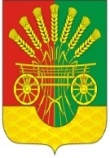 